TITULOTítulo centralizado em Times New Roman 14Autor 1InstituiçãoE-mailAutor 2InstituiçãoE-mailEixo:Resumo (até 250 palavras)Fonte Times New Roman 11;Espaçamento entre linhas simples; Alinhamento justificado; Parágrafo único; Margens da página: 3 cm; Notas de rodapé; Referências bibliográficas de acordo com as regras estabelecidas pela ABNT. Deverá conter tema, objeto de pesquisa, metodologia e indicação de resultados.Palavras-chave: (3 a 5 palavras)ApresentaçãoFonte Times New Roman 12;;Espaçamento entre linhas 1,5; Alinhamento justificado; Recuo do parágrafo: primeira linha 1,25cm; Margens da página: 3 cm; Notas de rodapé; Referências bibliográficas de acordo com as regras estabelecidas pela ABNT.SubtítulosFonte Times New Roman 12;;Espaçamento entre linhas 1,5; Alinhamento justificado; Recuo do parágrafo: primeira linha 1,25cm; Margens da página: 3 cm.Ilustrações e FotografiasTodas as ilustrações são consideradas como figuras e como tal mencionadas no texto, entre parênteses (fig. 1), exceto as fotografias que também serão referidas entre parênteses (fot. 1). As imagens deverão ser salvas em jpg. O limite do arquivo é de 3MB. Se o arquivo exceder esse limite, pode ser necessário compactar as imagens. Clicando em uma das imagens, aparecerá o menu "Ferramentas de Imagem". Selecione: Formatar > Compactar Imagens > Aplicar a todas as imagens> Impressão 220 dpi.As legendas deverão aparecer a seguir às figuras, ilustrações e fotografias, com tamanho 10, espaço simples, centradas no texto e numeradas sequencialmente.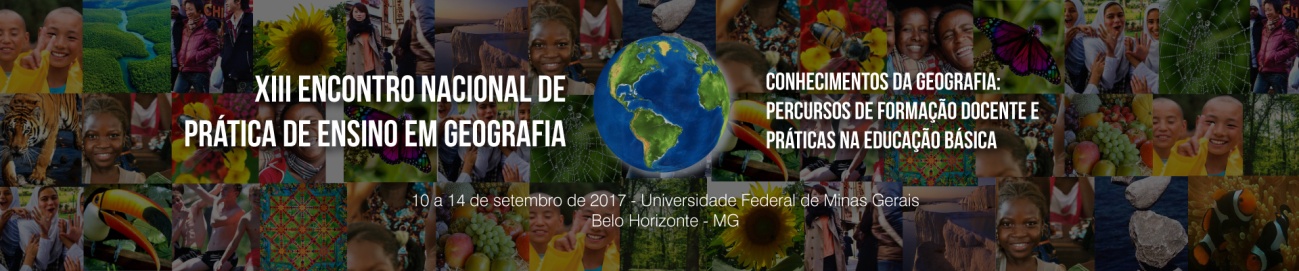 Figura 1: exemplo de ilustração e legenda para o texto a ser inscrito no XIII Encontro Nacional de Prática de Ensino de Geografia – 2017.Fonte: Acervo do evento, 2017Quadros e Tabelas:O estilo de apresentação dos quadros e tabelas é flexível, mas deve ser uniforme em todo o artigo. Deverão ser numerados sequencialmente e referenciados no texto como, por exemplo (Quadro I) ou (Tabela 1).Considerações finaisFonte Times New Roman 12;; Espaçamento entre linhas 1,5; Alinhamento justificado; Recuo do parágrafo: primeira linha 1,25cm; Margens da página: 3 cm.Referências bibliográficasReferências bibliográficas de acordo com as regras estabelecidas pela ABNT. Inserir somente os autores citados no corpo do artigo.